7.4 – The Other Trig FunctionsFinding Exact ValuesAs with the sine and cosine, we can use the(x,y)coordinates to find the other functions.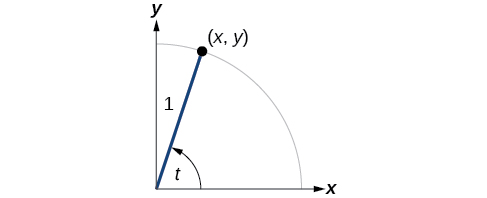 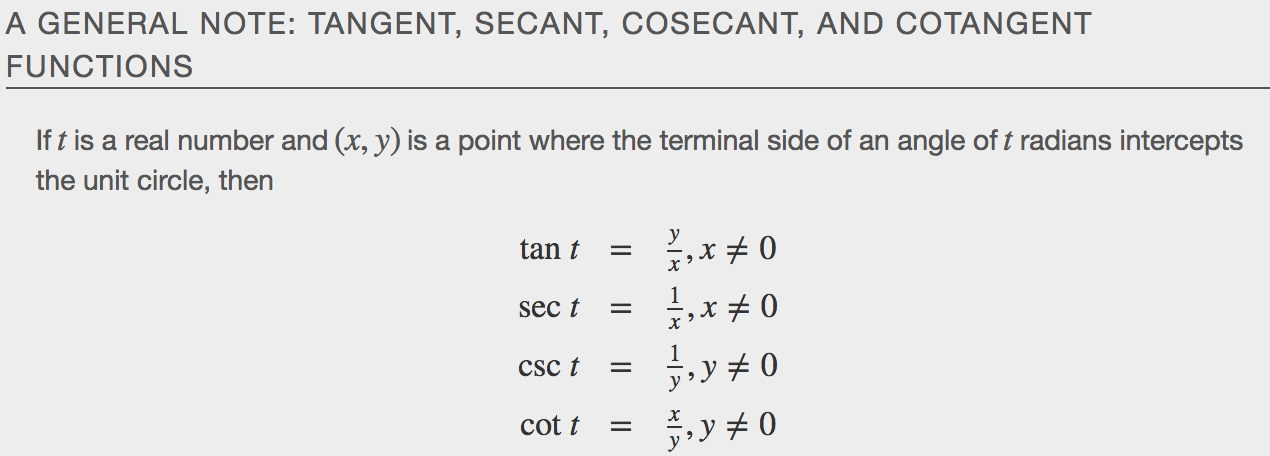 Examples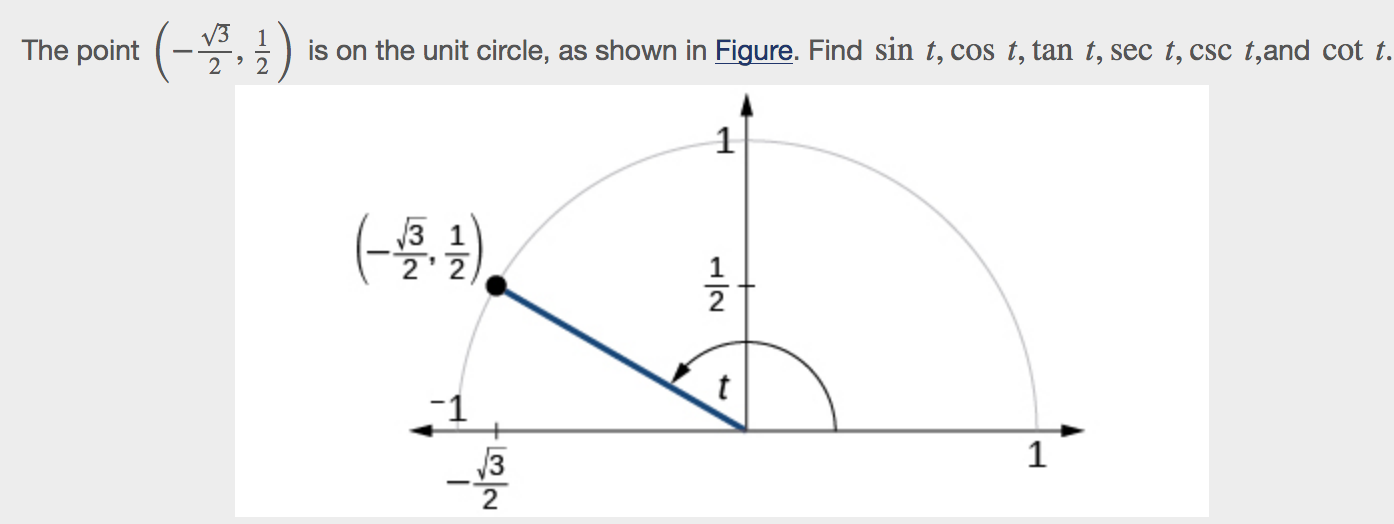 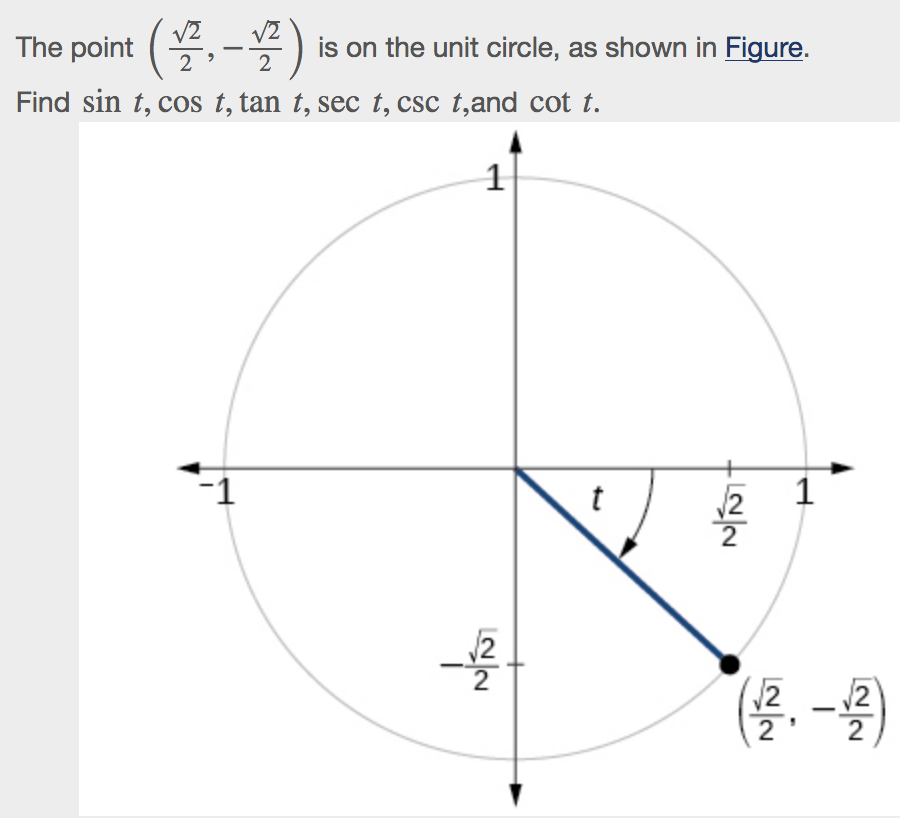 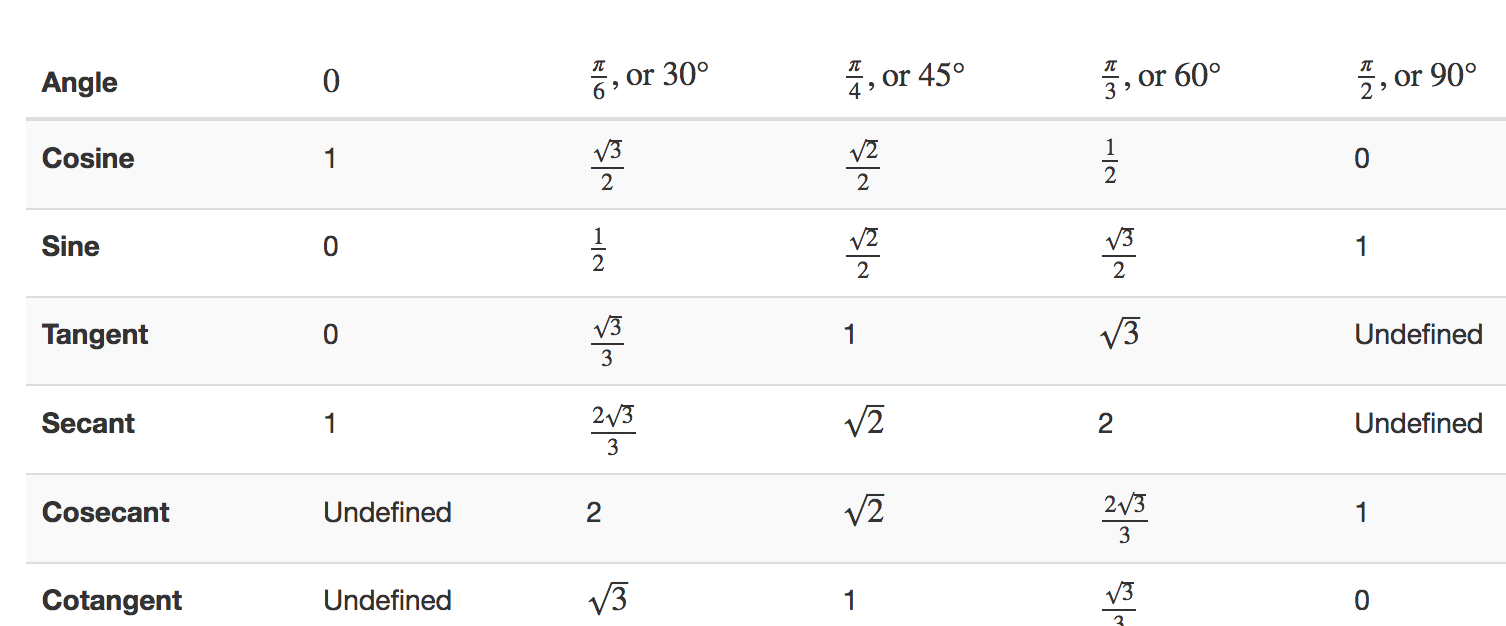 Example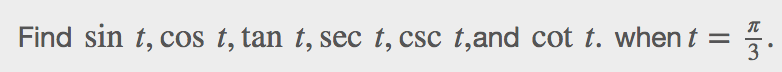 Using Reference Angles to Evaluate Secant, Cosecant, and Cotangent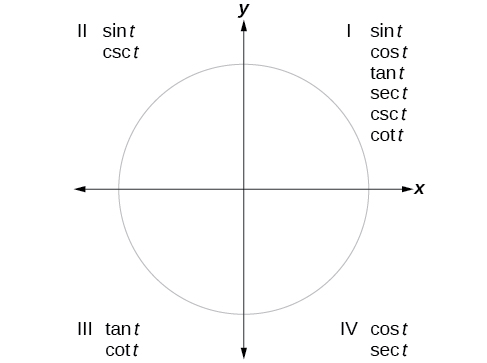 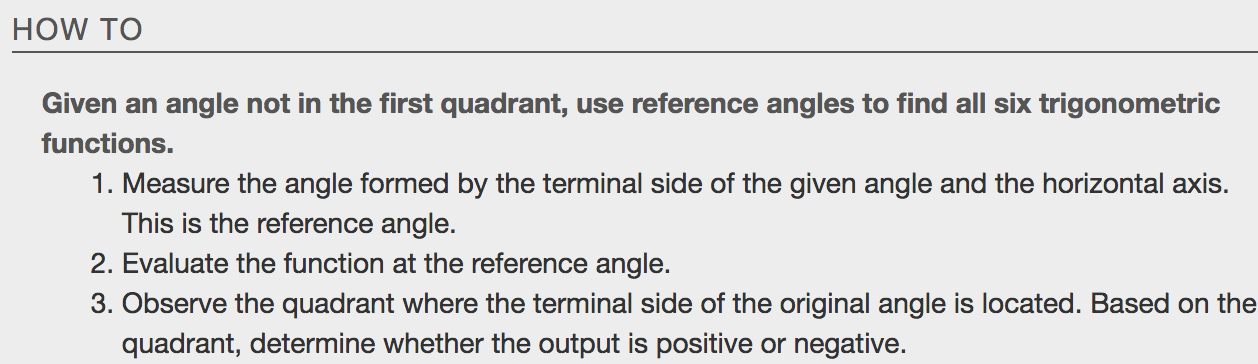 Examples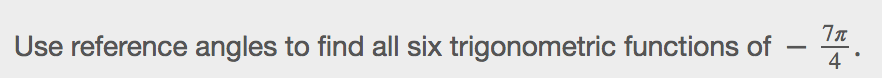 Using Even and Odd Trig Functions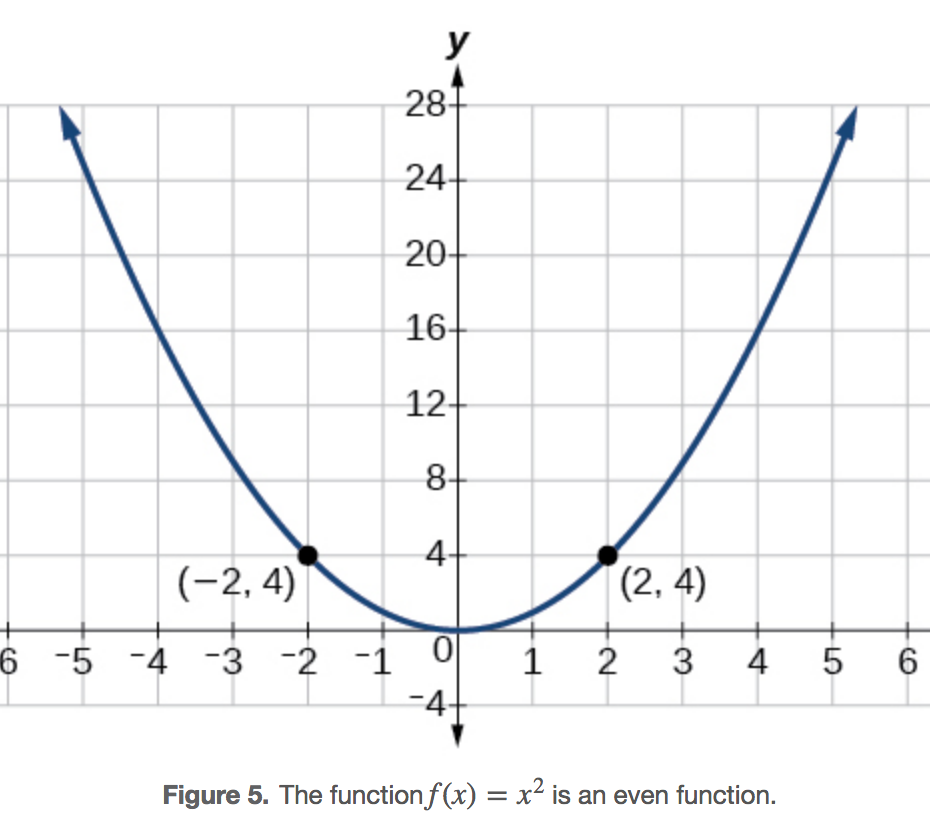 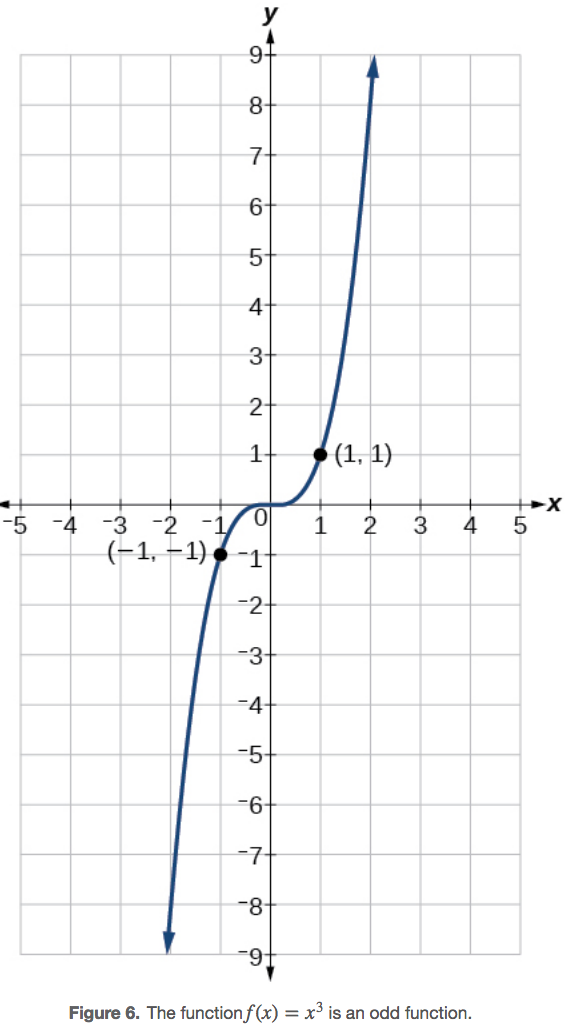 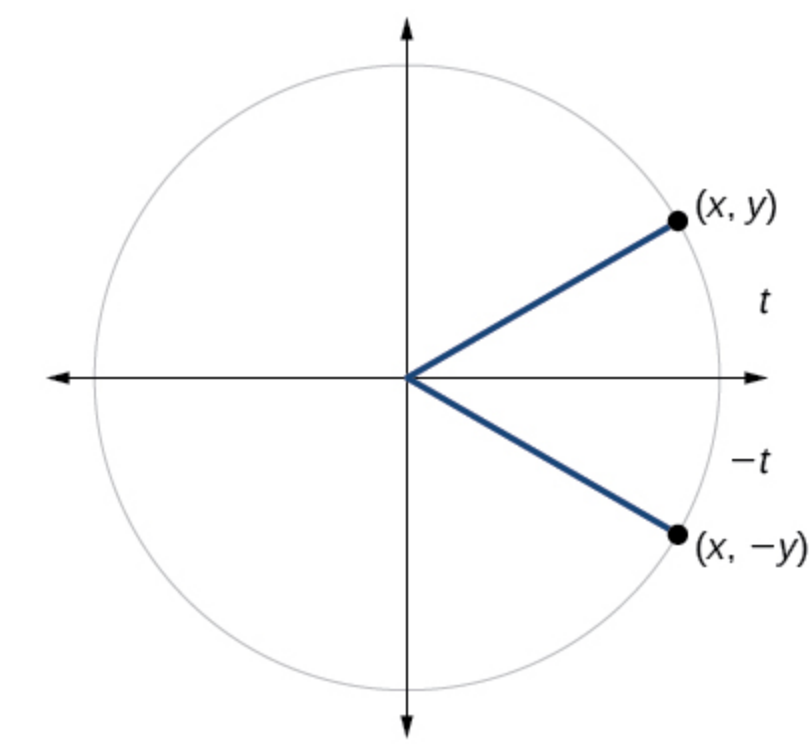 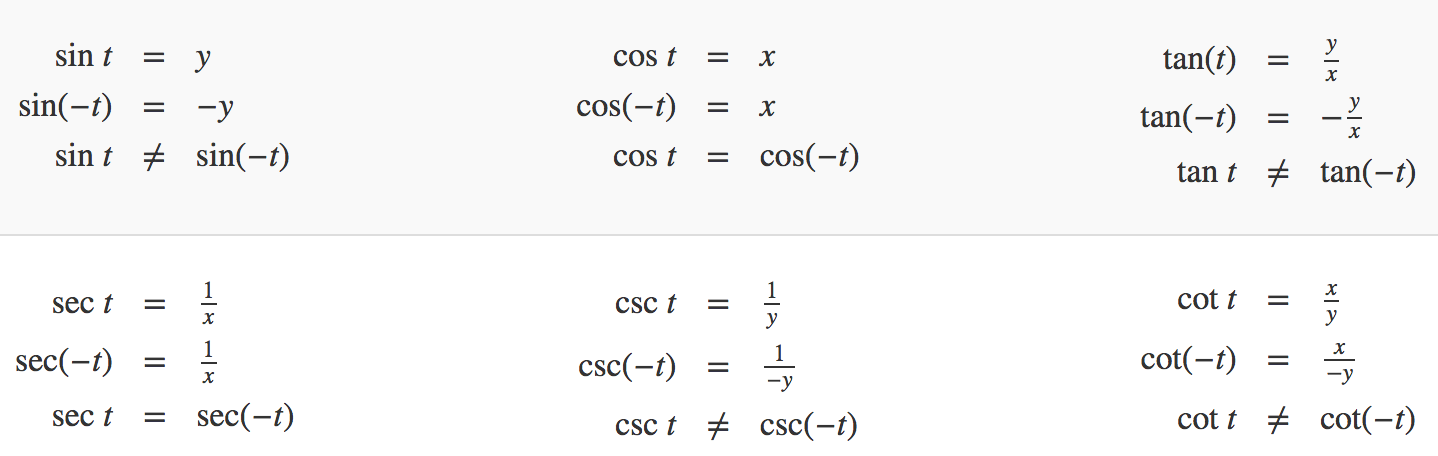 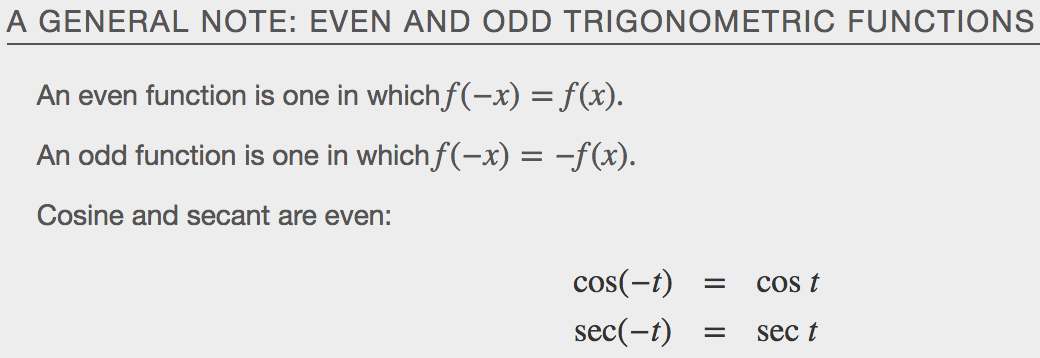 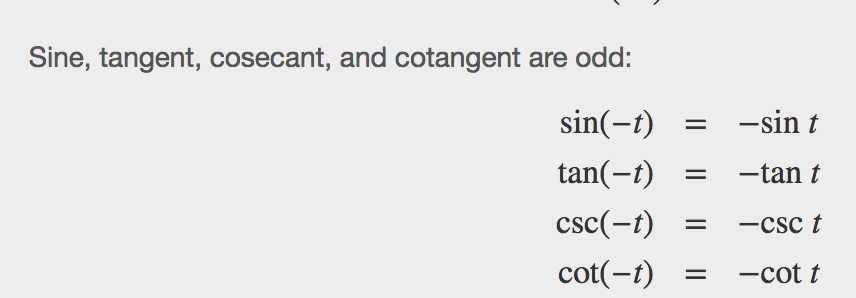 Examples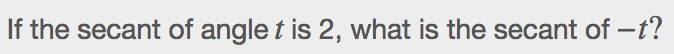 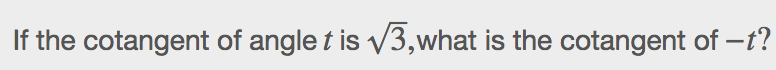 Recognizing and Using Fundamental Identities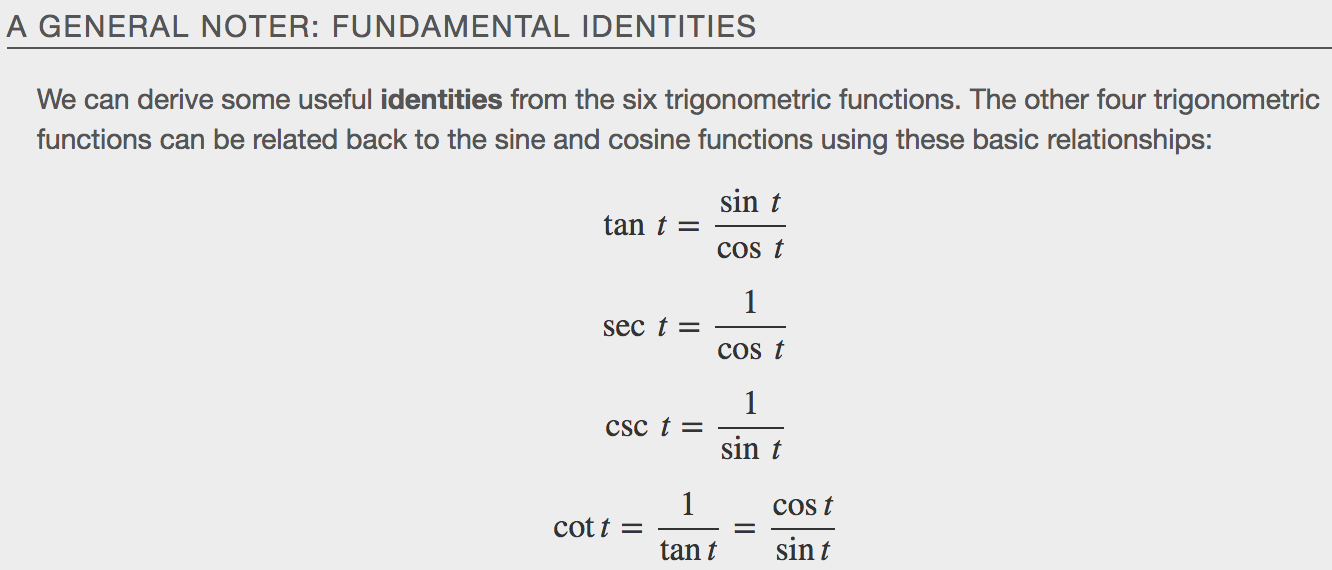 Examples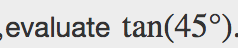 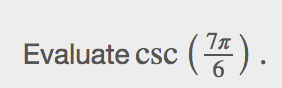 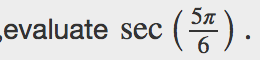 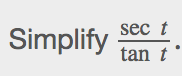 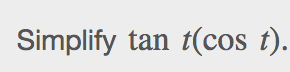 Alternate forms of the Pythagorean Theorem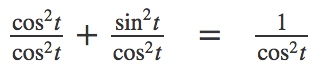 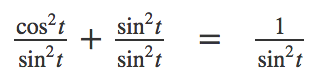 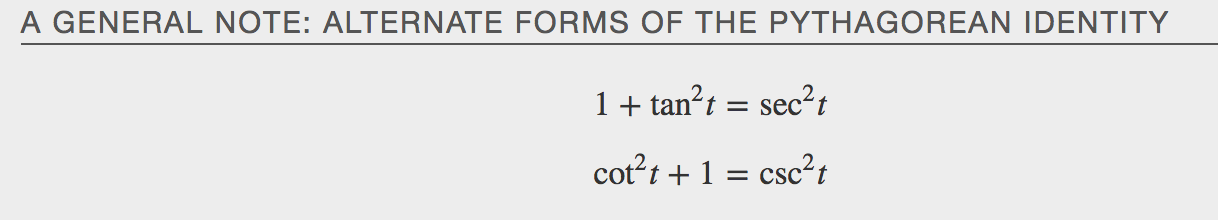 Example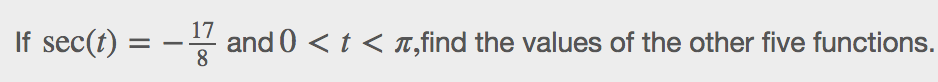 As we discussed at the beginning of the chapter, a function that repeats its values in regular intervals is known as a periodic function. The trigonometric functions are periodic. For the four trigonometric functions, sine, cosine, cosecant and secant, a revolution of one circle, or 2π,will result in the same outputs for these functions. And for tangent and cotangent, only a half a revolution will result in the same outputs.  A _________________________ is the shortest interval over which a function completes one full cycle.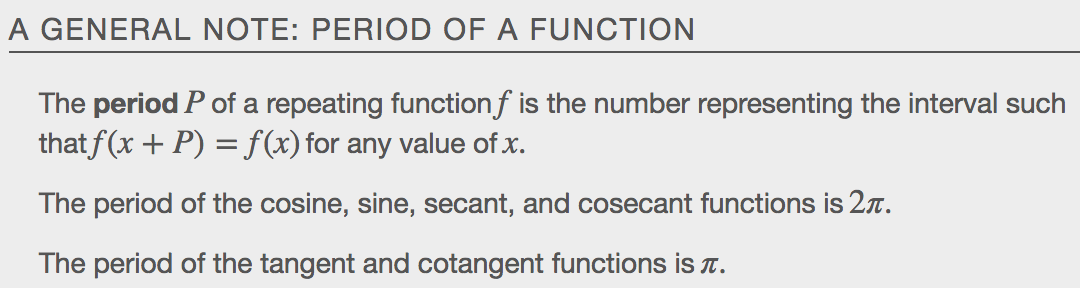 Examples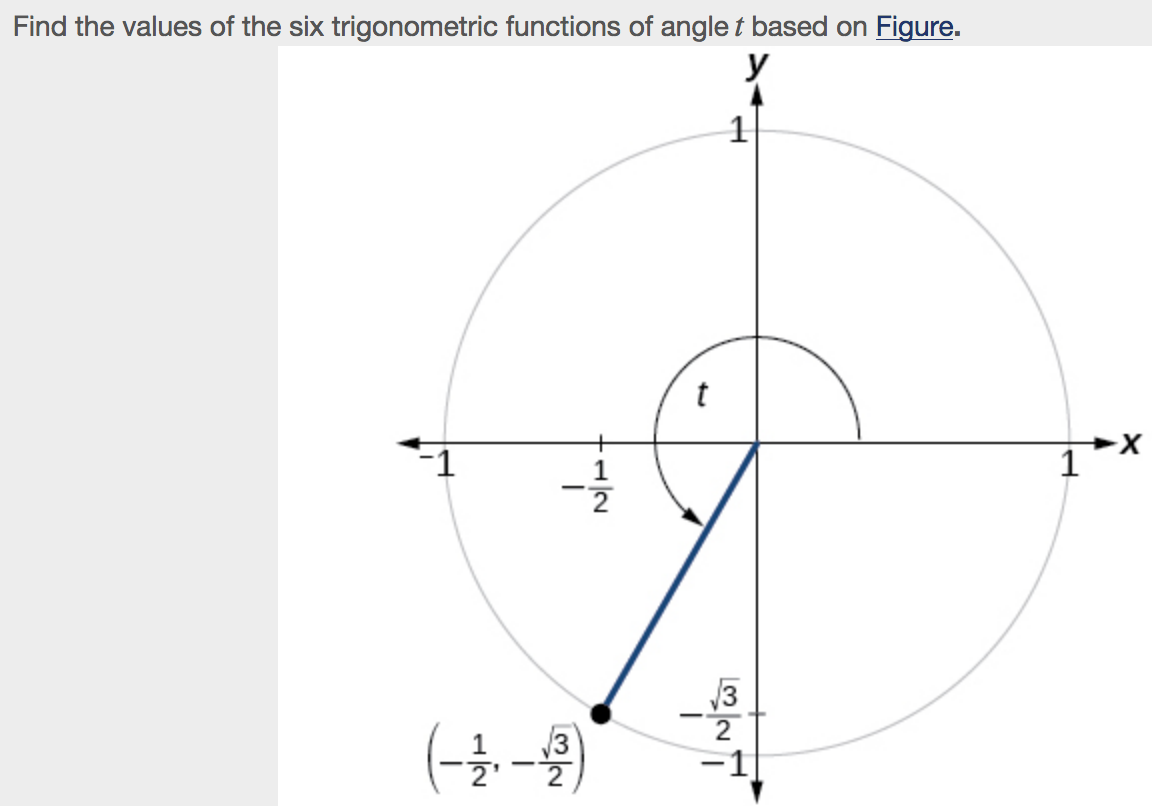 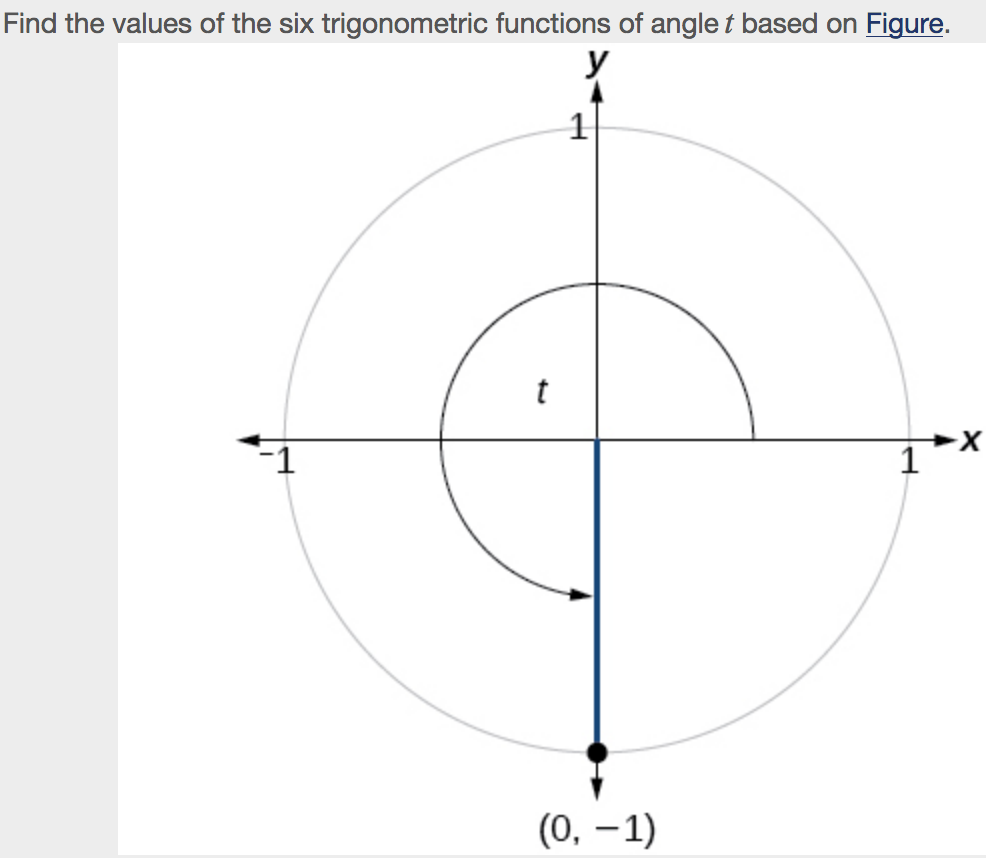 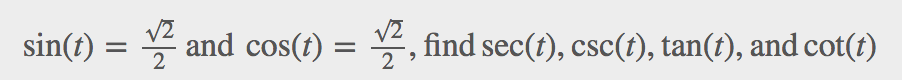 “”Evaluating Trig Functions with a CalculatorEvaluating a tangent function with a scientific calculator as opposed to a graphing calculator or computer algebra system is like evaluating a sine or cosine: Enter the value and press the TAN key. For the reciprocal functions, there may not be any dedicated keys that say CSC, SEC, or COT. In that case, the function must be evaluated as the reciprocal of a sine, cosine, or tangent.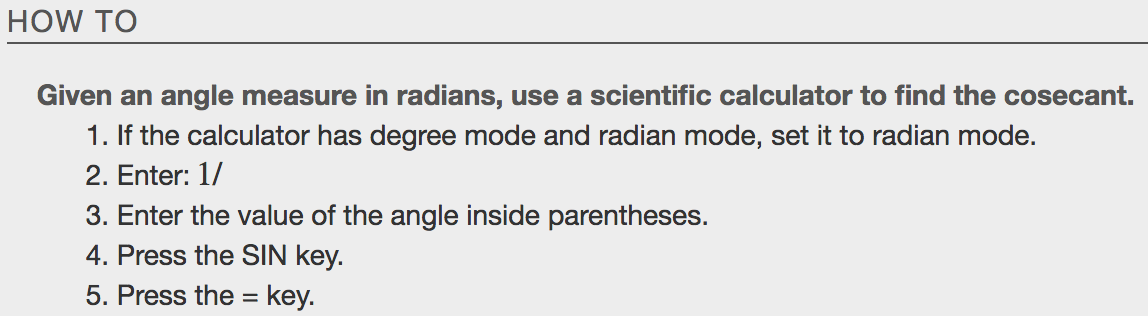 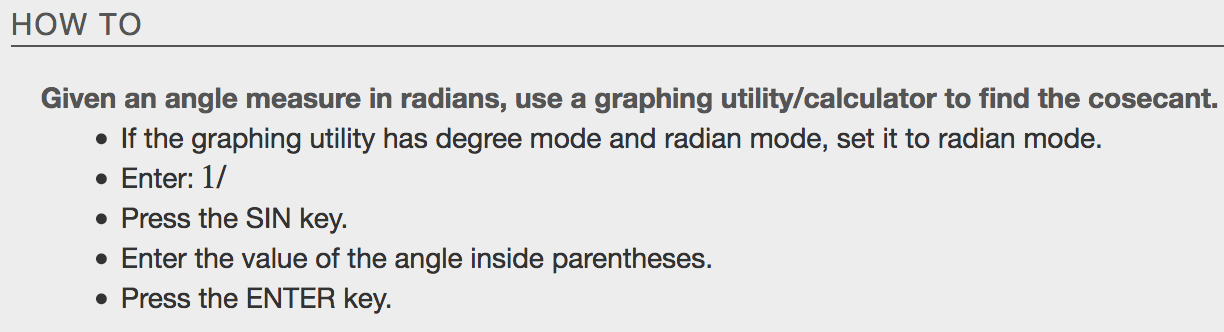 Examples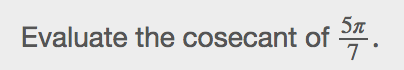 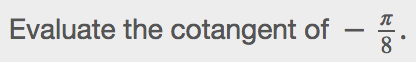 